..........................................................			......................................., dnia ...........................(Imię i nazwisko Rodzica)					(Miejscowość) ..........................................................(Adres zamieszkania)Nr tel. ...............................................WNIOSEK RODZICA DOTYCZĄCY ZORGANIZOWANIA PRZEWOZU DZIECKA DO SZKOŁY(zgodnie z art. 39 ustawy z dnia 14 grudnia 2016 r. –Prawo oświatowe – Dz. U. z 2020 r. poz. 910 i 1378 
oraz z 2021 r. poz. 4, 619 i 762) Zwracam się z prośbą o zorganizowanie przewozu mojego dziecka......................................................................................................, ucznia klasy ..............................................            (Nazwisko i imię ucznia)do Zespołu Szkół Nr 6 w Leńczach.Oświadczam, że:Odległość z miejsca zamieszkania dziecka do szkoły wynosi ......................... km.*Dziecko będzie korzystało z niżej wymienionego przystanku**Leńcze Okrajki Dolne			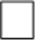 Podolany „Pod Krzyżem”			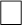 Podolany przejazd kolejowy		Leńcze Okrajki Górne			Jednocześnie oświadczam, ze zapoznałem/łam się z Regulaminem dowożenia uczniów Zespołu Szkół Nr 6
im. Bohaterów Westerplatte w Leńczach.							.................................................................									  Podpis Rodzica* - powyżej 3 km-w przypadku uczniów I-IV SP, powyżej 4 km-w przypadku uczniów V-VIII SP ** - proszę zaznaczyć krzyżykiem właściwy przystanek